Cross of Calvary Lutheran Church1103 W. Chestnut Ave. Olivia, MN320-523-1574crossofcalvary@gmail.comcrossofcalvary.netApril 19 – April 26All Worship services will be posted on the webpage: crossofcalvary.net or FacebookSunday 4-19		Sunday Worship 	Monday 4-20				Tuesday 4-21		Wednesday 4-22	WOW online			Confirmation online/Zoom			Thursday 4-23		Friday 4-24			Saturday 4-25		Worship						Sunday 4-26		WorshipThere are women from Cross of Calvary who are sewing much needed masks. If you are someone who sews, or have inherited sewing items, please take a look in your things to see if there is any elastic 1/4 in wide or ANY that can be cut down? Ace bandages? Or 1 inch buttons? Or shoe laces16 inches and longer?   Elastic is not available to buy right now and masks are still needed.  If you can contribute any of these items, please drop off at the back door of 906 West Ash Ave in Olivia (in the alley near the library).  Thank you!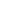 Looking for a God sighting, where God has been at work in your life!Pastor Matt is looking for persons that have felt God’s presence in their life. It could be when you are walking, listening to music, etc. He would like you to video your experience and send a short video to him to share at Sunday services. (It can anonymous or you can appear in the video)  During this time of uncertainty giving is even more important. We are asking our members to consider giving their offering through our website.crossofcalvary.net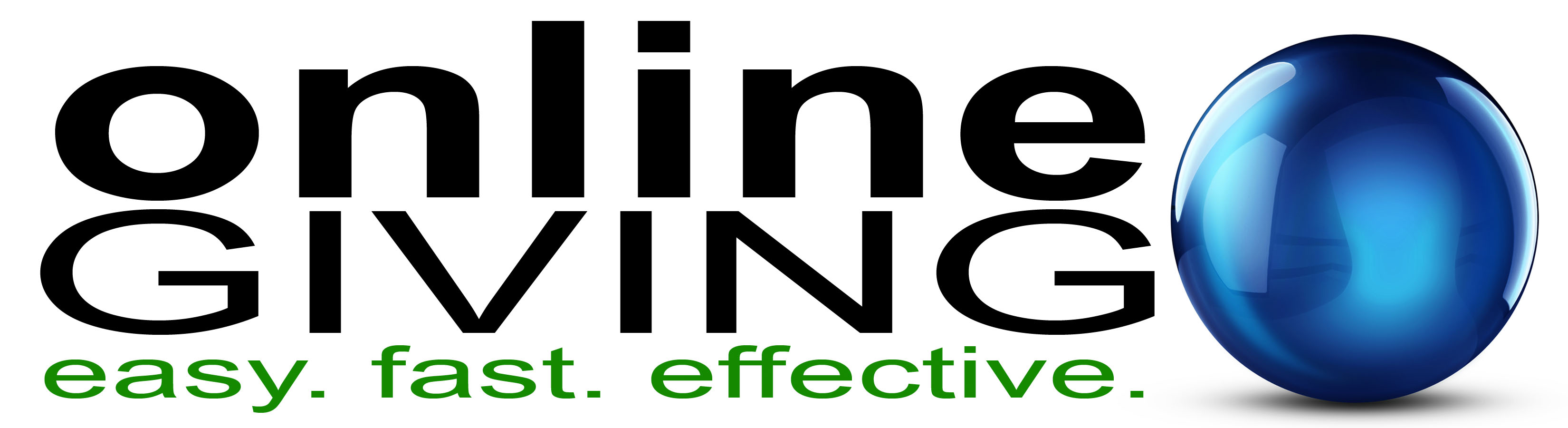     Online giving is fast, safe, and secure.GIVING ONLINE INSTRUCTIONSat Cross of CalvaryGiving online is easy and allows you to set up automatic recurring contributions and view your complete online giving history from anywhere you have access to the Internet.Simply follow these easy steps:       1) Visit the church website at crossofcalvary.net2) Click on the GIVE button,3) Click on HERE TO GIVE, then4) Follow the onscreen instructions to create an online profile and to schedule your recurring contributions.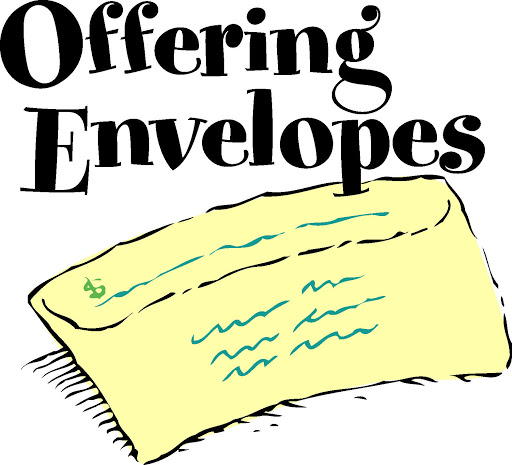 You can also mail in your offering to the church office at1103 W. Chestnut Ave. Olivia, MN 56277Also available: a secure drop box has been placed on the east side of the church. Please don’t leave offering in the church mailbox, we ask that you use the secure dropbox.Community Garden at Cross of CalvaryGarden plots are available for anyone in our community. Cost is $20 to help with water and upkeep. If you can’t pay that, scholarships are available. Plot includes 10 x 10 foot garden plot, tilling, access to grapes, raspberries, asparagus, rhubarb and herbs. Contact Sue Altmann crossofcalvary@gmail.com if you’re interested.The Snowflake Bazaar Committee needs YOU!We are in need of some new members to carry on this very fun and successful church event!  Currently our committee consists of 5 members, who are looking to pass on the torch and would still be available for this year’s event as a transition.  Please contact Dana Boen if you are interested, or if you have any questions. (Dana #320-894-7885) Thanks for your consideration!Cross of Calvary YouthConfirmation parents and students – please set your calendarsConfirmation will resume on April 22nd, via Zoom. (More information to follow)It will start at 6:30 pm and will last less than a half hour.This will run into May.Seniors and Parents – this is happening one way or another!Senior Recognition will be on April 17th. A letter will be mailed to you with all the information. Hopefully we can do this at church, if not; we plan on posting information on the website to recognize our Graduating seniors.Bible Study for anyone!  - “Anxious for Nothing” by Max Lucado is a study I started on March 25.  I invite you to join me in doing this study being offered free on faithgateway.com.  The book, study, and videos are all free on the site.  There is a schedule for each week, so we can be going through it together. We can set up a zoom meeting to discuss or just call each other.  Let me know if you want to be in a group.  Senior High Games and Bible Study - I will send out a Bible Study talk sheet each week in our text groups with a zoom meeting time.  You are welcome to join, or do it on your own.  I encourage you to participate in this opportunity to grow while we are apart, not because only you need it, but I do too! Please feel free to call me, snap me, text me, or email me at anytime to talk, or play a game.  Battleship on FaceTime is my new favorite. 320-579-0406, jeniskeie@gmail.com  Breakfast club will continue on Thursday mornings for 10-12 graders.   I will send out a text for the time.  Get up and make your own breakfast and we will meet for 20-30 min doing highs and lows, and a devotion and prayer.  Junior high - Movie nights!  Each week I will list a movie for you to watch and some questions to answer.  Please call, facetime, text, or email me if you want to talk or hang out.  320-579-0406, jeniskeie@gmail.com.  Please text me with your name and I will save your number.  Online Sunday school will be posted on Facebook after the weekly worship service.  Tune in for a song, story and activity that you can do at home.  Boundless: God beyond measure is the theme for the National Youth gathering in 2021, June 29-July 3 in Minneapolis. It is based on Ephesians 3:19 CEV.If you are now in grades 8-11, you will be eligible to attend this event. Please sign up on the drinking fountain board/youth board if you are interested. Put the dates on your calendar and start raising money. Check this link to get a preview. https://www.youtube.com/watch?v=ghdWHO5Ajkw&t=8sPrayer RequestPlease take your bulletin home and pray for those listed. Emergency/Pastoral Care: Please have a family member or friend notify the church. You may also request hospital staff to call on your behalf.  Call day or night at 320- 523-1574.  Never feel as though you are bothering Pastor or the staff.  We are here to serve as a comfort and as a resource.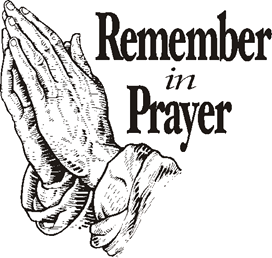 ALL persons working tirelessly to help with the Covid-19 pandemic Phil Bahl – Nate Bahl fatherTim & Emily Merten family – Angela ColeKathy Brown – Family and Friends	Kathy Johnson – Scott JohnsonLesley Sagedahl- Sagedahl FamilyBriar Lippert – Friends & Family			Evelyn & Greg Rosenow – Teeny Kadelbach brother and sister –in-lawCamden Serbus– Taylor & Tanya Serbus’s sonLinda Cole – Nathan Cole’s motherMilitary personal and their familiesMark GrasmonDarwin – Sonia Grasmon’s brotherJohn JohnstonCross of Calvary Spring Flower Sales – Cancelled, but an option below!The Flower Sales Committee is extremely sad to report that, for the safety of all, there will not be a fundraiser this year.  We have worked with the nursery and thought that we might have a solution but after talking through the logistics of things it just is not going to work out.  We apologize from the bottom or our hearts that yet another thing is to be cancelled and for those of you with youth, you will miss out on our biggest fundraiser.   Since we all know how wonderful their flowers are, if you would still like to purchase something beautiful to look at this summer, please do not hesitate to jump in your car and make haste to Dundee Nursery in Hutchinson.  They have a wide selection, including the selection of flowers that you are used to purchasing.  Everyone needs something beautiful in their life!Below is their address and phone number.  Their hours of services MAY differ due to COVID-19 but as of now they ARE open for business.  I believe they will also take orders over the phone so that you can simply pick them up at the door.   If you order: mention Cross of Calvary and you will receive a discount.Dundee Nursery and Floral1150 MN 7Hutchinson, MN   55350		(320) 587-4664